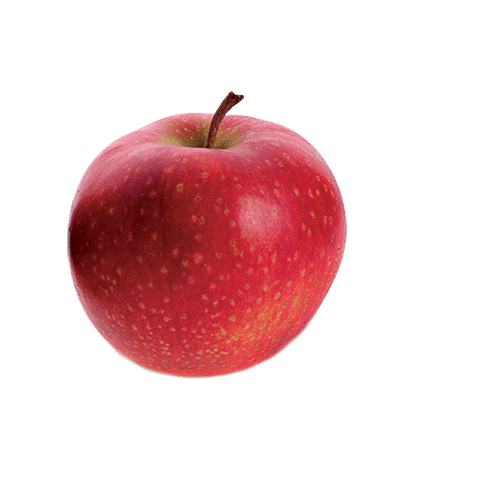 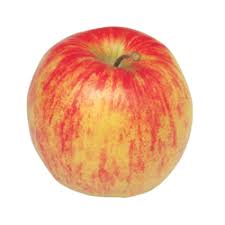 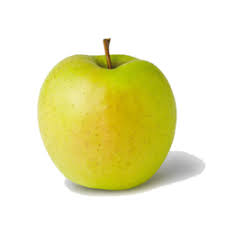 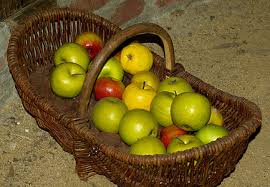 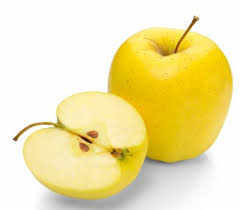                                                                                            VEĆI OD 20, A MANJI OD 40.	 1 D 	5 J	1 D 5 J                  3 J	
	